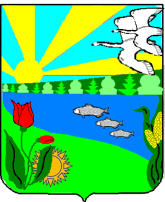 Волгоградская областьАдминистрация  Песковатского сельского поселения Городищенского муниципального районах.Песковатка Городищенского муниципального района Волгоградской области  тел. (268) 4-11-17                                                                                                                                                                П О С Т А Н О В Л Е Н И Еот 14.12.2018  г.                                                                                     №  99Об утверждении Положения о порядке подготовки населения Песковатского сельского поселения в области пожарной безопасности В соответствии с Федеральным законом от 06.10.2003 № 131-ФЗ «Об общих принципах организации местного самоуправления в Российской Федерации», Федеральным законом от 21.12.1994 № 69-ФЗ «О пожарной безопасности», Федеральным законом от 22.07.2008 № 123-ФЗ «Технический регламент о требованиях пожарной безопасности» и Уставом Песковатского сельского поселения ПОСТАНОВЛЯЮ:1. Утвердить прилагаемое Положение о порядке подготовки населения Песковатского сельского поселения в области пожарной безопасности. 2. Настоящее постановление вступает в силу со дня его официального обнародования на сайте администрации www.peskovatka.ru и на информационных стендах.3. Контроль за исполнением постановления оставляю за собой.Глава Песковатскогосельского поселения   						А.А.Торшин                                                                                Утверждено Постановлением администрации Песковатского сельского поселенияот 14.12.2018 № 99Положение о порядке подготовки населения Песковатского сельского поселения в области пожарной безопасности 1. Общие положения1. Положение о порядке подготовки населения Песковатского сельского поселения в области пожарной безопасности (далее – Положение) разработано в соответствии с Федеральными законами от 21.12.1994 № 69-ФЗ «О пожарной безопасности», от 22.07.2008 № 123-ФЗ «Технический регламент о требованиях пожарной безопасности», другими законами и нормативными правовыми актами Российской Федерации и Волгоградской области, регулирующими отношения в сфере пожарной безопасности.2. Подготовка населения Песковатского сельского поселения (далее – население) в сфере пожарной безопасности проводится в целях защиты жизни, здоровья граждан, имущества физических и юридических лиц.3. Организация и осуществление подготовки населения в сфере пожарной безопасности включают в себя:- планирование мероприятий по подготовке населения в области пожарной безопасности;- разработку в подведомственных администрации муниципального образования организациях программ подготовки должностных лиц и работников, ответственных за пожарную безопасность;- организацию и проведение собраний, тренировок, учений и других плановых мероприятий по пожарной безопасности;- разработка новых и определение наиболее продуктивных форм и методов противопожарной пропаганды.4. Подготовка населения в области пожарной безопасности проводится в форме противопожарной пропаганды и обучения населения.2. Противопожарная пропаганда1. Противопожарная пропаганда – информирование общества об обеспечении пожарной безопасности. 2. Основными задачами противопожарной пропаганды являются:- предупреждение возникновения, снижение количества пожаров и тяжести их последствий;- совершенствование знаний населения в области пожарной безопасности;- привлечение граждан на добровольной основе к деятельности по предупреждению пожаров, в том числе, путем вступления в добровольную пожарную охрану;- формирование установок среди населения на личную и коллективную ответственность за пожарную безопасность;- доведение до населения основных требований пожарной безопасности.3. Противопожарная пропаганда осуществляется посредством:- издания и распространения среди населения памяток, листовок и иной специальной печатной продукции о мерах пожарной безопасности;- размещения информационных стендов по пожарной безопасности в местах массового скопления населения;- изготовления и размещения социальной рекламы и иной рекламной продукции по пожарной безопасности;- проведение тематических выставок, смотров, конференций, посвященных пожарной безопасности;- использования других не запрещенных законодательством Российской Федерации форм информирования населения. 4. Противопожарная пропаганда может осуществляться через средства массовой информации.5. Здание администрации Песковатского сельского поселения, объекты муниципальной собственности Песковатского сельского поселения оборудуются уголками (информационными стендами) пожарной безопасности.Уголки (информационные стенды) пожарной безопасности должны содержать информацию об обстановке с пожарами на территории Песковатского сельского поселения, примеры произошедших пожаров с указанием причин их возникновения и последствий, рекомендации о мерах пожарной безопасности применительно к времени года и с учетом текущей ситуации с пожарами.6. При проведении противопожарной пропаганды особое внимание  обращается:- в весенне-летний период на вопросы предупреждения пожаров в жилом секторе и за его пределами от неосторожного обращения с огнем, недопущения разведения костров, сжигания мусора, сухой травы в пожароопасный период;- в осенне-зимний период на осторожное обращение с печным отоплением, отопительными электроприборами, безопасное использование пиротехнических изделий.3. Обучение населения мерам пожарной безопасности1. Обучение мерам пожарной безопасности неработающего населения проводится администрацией Песковатского сельского поселения и предусматривает:проведение 2 раза в год противопожарного инструктажа по месту проживания с регистрацией в журнале инструктажа с обязательной подписью инструктируемого и инструктирующего, а также с указанием даты проведения инструктажа;проведение  1 раз в месяц лекций, бесед на противопожарные темы;2. Обучение мерам пожарной безопасности населения также включает в себя самостоятельное изучение пособий, памяток, листовок и буклетов, распространяемых администрацией Песковатского сельского поселения и органами пожарного надзора, прослушивание радиопередач и просмотр телепрограмм по вопросам пожарной безопасности.3. Администрация Песковатского сельского поселения осуществляет учебно-методическое и материально-техническое обеспечение обучения населения мерам пожарной безопасности в пределах полномочий, определенных действующим законодательством.4. Заключительные положения1. Противопожарная пропаганда и обучение населения мерам пожарной безопасности проводятся на постоянной основе.2. Ведущий специалист администрации Песковатского сельского поселения Дегтярева Л.В. ведет всю необходимую документацию по планированию и учету работы по обучению пожарной безопасности.